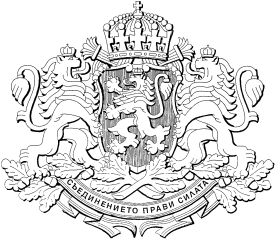 РЕПУБЛИКА  БЪЛГАРИЯМИНИСТЕРСКИ  СЪВЕТПроектПОСТАНОВЛЕНИЕ  № ..............................от ...................................... 2022  година  ЗА изменение на Постановление № 215 на Министерския съвет от 2018 г. за условията и реда за отпускане на временни безлихвени заеми от централния бюджет по бюджетите на общините за финансиране на разходи за междинни и окончателни плащания по одобрени проекти по Програмата за развитие на селските райони за периода 2014 – 2020 г. и тяхното възстановяване (обн., ДВ, бр. 84 от 2018 г.)МИНИСТЕРСКИЯТ СЪВЕТПОСТАНОВИ:§ 1. В чл. 3 се правят следните изменения:1. В ал. 5 думите „30 ноември ” се заменят с „15 декември”.2. В ал. 6 думите „15 декември” се заменят с „22 декември”.Заключителна разпоредба§ 2. Постановлението влиза в сила от деня на обнародването му в „Държавен вестник“.МИНИСТЪР-ПРЕДСЕДАТЕЛ:ГЪЛЪБ ДОНЕВГЛАВЕН СЕКРЕТАР НА МИНИСТЕРСКИя СЪВЕТ:КРАСИМИР БОЖАНОВГлавен секретар на Министерството на земеделието:Александър НейчевДиректор на дирекция „Правни дейности и законодателство на Европейския съюз”, МЗм:Десислава Петрова